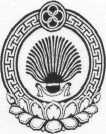 ХАЛЬМГ ТАҢҺЧИН                  НАРТА СЕЛӘНӘ МУНИЦИПАЛЬН                          БҮРДӘЦИН             АДМИНИСТРАЦАДМИНИСТРАЦИЯ        НАРТИНСКОГО СЕЛЬСКОГО МУНИЦИПАЛЬНОГО ОБРАЗОВАНИЯ                         РЕСПУБЛИКИ КАЛМЫКИЯ359033, Республика Калмыкия, Приютненский район, п. Нарта, ул. Ленина, 16                   (84736) 9-7-1-92, e-mail:smo.Narta@inbox.ru                                                ПОСТАНОВЛЕНИЕ № 10-3«25» апреля  2016 г  О внесении изменений и дополнений в  административный регламент по предоставлению  муниципальной услуги «Постановка граждан на учёт в качестве нуждающихся в жилых помещениях»       Рассмотрев протест прокурора от 28.03.2016г № 7-17-2016, в целях приведения административного регламента «Постановка граждан на учёт в качестве нуждающихся в жилых помещениях» в соответствие с  федеральным законом от 6.10.2003 г № 131-ФЗ «Об общих принципах организации местного самоуправления в Российской Федерации», федеральным законом от 27.07.2010 г № 210-ФЗ «Об организации представления государственных и муниципальных услуг»,  федеральным законом от 02.05.2006 г  № 59-ФЗ «О порядке рассмотрения обращений граждан Российской Федерации», руководствуясь Уставом Нартинского сельского муниципального образования РК                                                                       постановляю:   1. Внести в главу 2 административного регламента по предоставлению муниципальной услуги «Постановка граждан на учёт в качестве нуждающихся в жилых помещениях», утвержденный постановлением главы от 17.10.2014г. № 17-1 следующие изменения:пункт 15  изложить в следующей редакции: «15. Максимальный срок предоставления муниципальной услуги - 30 дней со дня регистрации обращения заявителя». 2. Настоящее постановление разместить на официальном сайте Приютненского  района в сети Интернет: http://priutnoe.rk08.ru и опубликовать (обнародовать) в информационном бюллетене «Вестник Приютненского РМО РК»  3. Исполнение настоящего постановления возложить на администрацию Нартинского СМО.                    Глава СМО 					А.А. Манджиев